The Academy for Technology & the Classics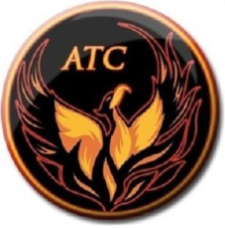 Lesson Plan TemplateInstructor’s name: Devin AyersCourse/Grade:Grade 12 AP Lit. and Comp.  Week of:09/30 – 10/04Unit Name:Writing College Entrance Essays Common Core/ NM Content Standards:W11-12.2; W11-12.3; W11-12.4; W11-12.5; W11-12.6Essential Question(s):What does it take to write an exceptional college entrance essay? How can you improve your writing in terms of thesis production, organization, engaging topic, grammar, syntax, diction and originality?Connections (prior learning/prior knowledge): Students will use essays generated last week to continue their learning this week and generate complete, quality Common App or comparable college entrance essays. Other considerations (modifications, accommodations, acceleration, etc.): Students who require it will receive extended deadlines for writing assignments and/or shortened reading. Resources/MaterialsTeacher:Students: Example student essays Example essays from Common App promptsAssessment (How will you monitor progress and know students have successfully met outcomes?)Daily: direct observation/written and oral critique/small group workThis Week: direct observation/written and oral critique/small group work/essay writing Unit: direct observation/written and oral critique/small group work/essay writingAssessment (How will you monitor progress and know students have successfully met outcomes?)Daily: direct observation/written and oral critique/small group workThis Week: direct observation/written and oral critique/small group work/essay writing Unit: direct observation/written and oral critique/small group work/essay writingTime  allottedLesson activities for instructor and studentsMONDAYLearning Target- Students will identify points of quality and areas of need in a Common App or comparable college entrance essay. They will develop their skills in thesis writing, organization, syntax, diction, and writing style. They will show their learning through written and oral peer critique. In class, we will review and orally critique example student essays, looking for areas of need and areas of quality in thesis writing, organization, syntax, diction and writing style. Assignment(s) Due- TUESDAY Learning Target- Students will identify points of quality and areas of need in a Common App or comparable college entrance essay. They will develop their skills in thesis writing, organization, syntax, diction, and writing style. They will show their learning through written and oral peer critique. In class, we will review and orally critique example student essays, looking for areas of need and areas of quality in thesis writing, organization, syntax, diction and writing style. Assignment(s) Due-WEDNESDAYLearning Target-Students will identify points of quality and areas of need in a Common App or comparable college entrance essay. They will develop their skills in thesis writing, organization, syntax, diction, and writing style. They will show their learning through written and oral peer critique. Students will peer edit and critique student essays, offering suggestions for improvement and rating the essay on the nine point AP rubric scale. Assignment(s) Due-Written critique of second draft of peer essay Third draft of Common App or comparable college entrance essayTHURSDAYLearning Target- Students will identify points of quality and areas of need in a Common App or comparable college entrance essay. They will develop their skills in thesis writing, organization, syntax, diction, and writing style. They will show their learning through written and oral peer critique. Students will peer edit and critique student essays, offering suggestions for improvement and rating the essay on the nine point AP rubric scale. Assignment(s) Due-FRIDAYLearning Target- Students will identify points of quality and areas of need in a Common App or comparable college entrance essay. They will develop their skills in thesis writing, organization, syntax, diction, and writing style. They will show their learning through written edits on example essays.  Students will read an example essay from the Common App, based on the prompt they have chosen. They will then generate written edits indicating their understanding of points of quality and areas of need.  Assignment(s) Due-Fourth draft of Common App or comparable college entrance essayWritten edits of example essayFor next week: The instructor will return college entrance essays on Monday, and on Wednesday we will take a trip to the computer lab to enter your essays! 